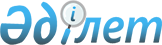 Қазақстан Республикасы Үкіметінің 2008 жылғы 24 желтоқсандағы N 1235 қаулысына өзгеріс пен толықтыру енгізу туралы
					
			Күшін жойған
			
			
		
					Қазақстан Республикасы Үкіметінің 2009 жылғы 5 ақпандағы N 106 қаулысы. Күші жойылды - Қазақстан Республикасы Үкіметінің 2013 жылғы 4 шілдедегі № 684 қаулысымен

      Ескерту. Күші жойылды - ҚР Үкіметінің 04.07.2013 № 684 қаулысымен (алғашқы ресми жарияланғанынан кейін күнтізбелік он күн өткен соң қолданысқа енгізіледі).      Қазақстан Республикасының Үкіметі ҚАУЛЫ ЕТЕДІ: 



      1. "Қазақстан Республикасының халқын құжаттандырудың кейбір мәселелері туралы" Қазақстан Республикасы Үкіметінің 2008 жылғы 24 желтоқсандағы N 1235 қаулысына мынадай өзгеріс пен толықтыру енгізілсін: 

      көрсетілген қаулымен бекітілген Қазақстан Республикасы азаматының электрондық ақпарат жеткізгіші бар (сипаттама) паспортының үлгісінде: 

      9-тармақта: 

      үшінші сөйлем мынадай редакцияда жазылсын: 

      "3-бетте тігінен мемлекеттік және ағылшын тілдерінде: 

                  "МӘЛІМЕТ/OBSERVATIONS"; 

      мемлекеттік және орыс тілдерінде: 

            "ҰЛТЫ/НАЦИОНАЛЬНОСТЬ". 

деген жазу орналасқан"; 

      мынадай мазмұндағы абзацпен толықтырылсын: 

      "Қазақстан Республикасы азаматының паспортында ұлты иесінің қалауы бойынша көрсетіледі.". 



      2. Осы қаулы ресми жарияланған күнінен бастап қолданысқа енгізіледі.        Қазақстан Республикасының 

      Премьер-Министрі                           К. Мәсімов 
					© 2012. Қазақстан Республикасы Әділет министрлігінің «Қазақстан Республикасының Заңнама және құқықтық ақпарат институты» ШЖҚ РМК
				